Επαναληπτικό Μαθηματικών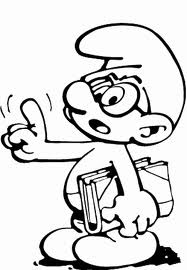 Θυμάμαι τα ζευγαράκια των αριθμών1. Χωρίζουμε τα παρακάτω αντικείμενα με πολλούς τρόπους χρησιμοποιώντας τα ζευγαράκια που έχουμε μάθει:10 μπάλες	8 καβουράκια	      7 νάνους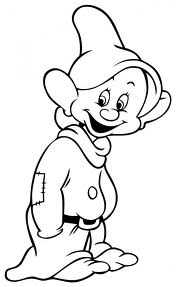 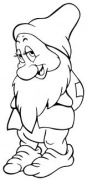 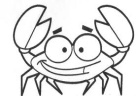 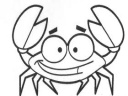 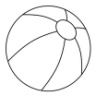 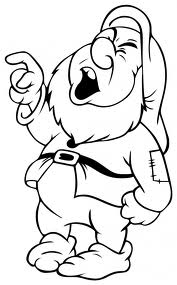 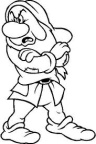 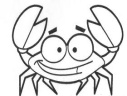 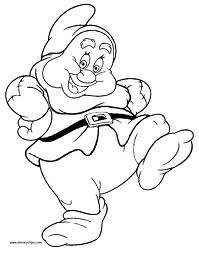 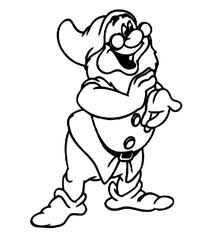 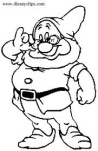 0_   +  10  =  10			__  +  __  =  __			__  +  __  =  ____  +  __  =  __                           __  +  __  =  __			__  +  __  =  ____  +  __  =  __	__  +  __  =  __			__  +  __  =  ____  +  __  =  __	__  +  __  =  __			__  +  __  =  ____  +  __  =  __	__  +  __  =  __			__  +  __  =  ____  +  __  =  __	__  +  __  =  __			__  +  __  =  ____  +  __  =  __	__  +  __  =  __			__  +  __  =  ____  +  __  =  __	__  +  __  =  __			__  +  __  =  ____  +  __  =  __	__  +  __  =  ____  +  __  =  ____  +  __  =  __ΟΝΟΜΑ: _______________________________________________